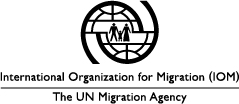 BID BULLETIN # 1Date:	November 9 2018Reference No.:  AAOP /223/ 2018Project:  Réponse globale aux besoins d'abris d’urgence / NFI de la population déplacée affectée par les catastrophes aux régions Ouest, Nord, Sud et/ou Est du BurundiSubject: Bid Bulletin 1 - La réunion d’informationÀ cause de l'organisation de nos agendas, nous sommes désolés mais nous devrons rapporter la réunion informatif sur l'appel d'offre convenu aujourd'hui à midi, pour le 21 Novembre à 11 heures, après la réunion du secteur.End of Bid Bulletin 1.IOM Bujumbura, BurundiProcurement and Logistics Unit